Подготовка инструментов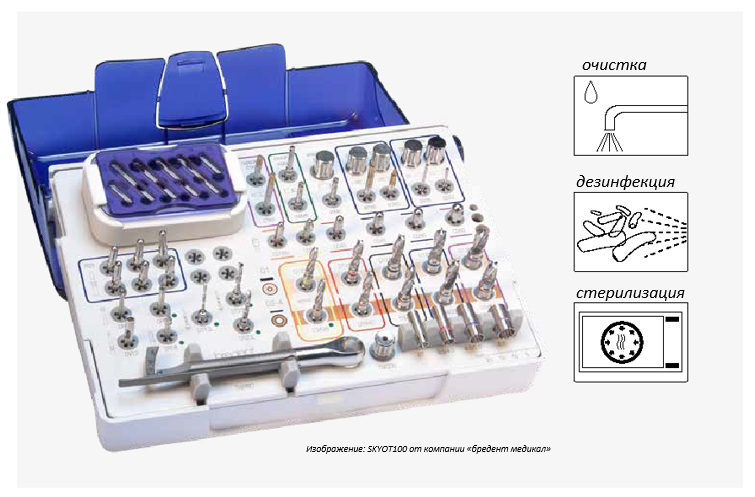 Данная инструкция «Подготовка инструментов» отражает текущий статут Валидации. После публикации данной инструкции все предыдущие версии теряют актуальность.Все названия, содержащие символы ® или ТМ, являются торговыми марками и/или названиями брендов других правообладателей. Все изделия с маркировкой  предназначены для одноразового использования. Однако, если это изделие используется несколько раз, то могут возникнуть следующие риски: перекрестное загрязнение, неправильное функционирование, неточная подгонка и т.д.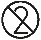 ОГЛАВЛЕНИЕОсновные правилаВсе инструменты необходимо чистить, дезинфицировать и стерилизовать перед каждым применением; все эти процедуры также необходимо проводить перед первым применением после получения нестерильных инструментов (очистка и дезинфекция после снятия защитной упаковки, стерилизация после упаковки). Для эффективной стерилизации инструментов обязательно требуется эффективная очистка и дезинфекция. Вы несете ответственность за стерильность инструментов. Следовательно, вам необходимо удостовериться в том, что- для очистки, дезинфекции и стерилизации применяется только надлежащее оборудование и процедуры, утвержденные для данных изделий,- применяемое оборудование (МДМ, стерилизатор) будет проходить регулярное техническое обслуживание и проверки, а также -  для каждого цикла будут применяться утвержденные параметры.Чтобы не допустить повышенного загрязнения заполненного вкладыша/лотка во время применения, отделяйте загрязненные инструменты (не помещая их во вкладыш/лоток). Проведите предварительную очистку загрязненных инструментов, затем вновь поместите их во вкладыш/лоток и проведите очистку, дезинфекцию и стерилизацию заполненного вкладыша/лотка. Дополнительно, обратите внимание на действующие в вашей стране законодательные положения, а также на гигиенические правила врачебной практики или медицинского учреждения. Это особенно применимо к различным руководствам по инактивации прионов (не относится к США). 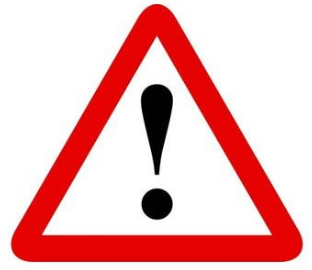 Очистка и дезинфекция Основная информацияМы рекомендуем по возможности применять автоматические процедуры (МДМ) для очистки и дезинфекции инструментов. Ручную процедуру – даже при использовании ультразвуковых ванн – необходимо применять, только если нет возможности провести автоматическую процедуру; в таком случае нужно учитывать значительно более низкую эффективность и воспроизводимость результатов ручной процедуры1.Этап предварительной обработки необходим в обоих случаях.  Предварительная обработкаУдалите крупный сор с инструментов сразу же после применения (не позднее, чем через 2 часа после применения).Процедура:Достаньте инструменты из вкладыша/лотка и по возможности разберите инструменты и вкладыш/лоток на детали (см. раздел 10 «Специфические аспекты»).Промойте инструменты и вкладыш/лоток в течение как минимум 1 минуты проточной водой (температура <35°/95°F).Смещайте подвижные детали как минимум три раза во время предварительного промывания. Если применимо (см.раздел 10 «Специфические аспекты»):Промойте все полости инструментов три раза с помощью шприца (минимальный объем 2 мл). Смещайте подвижные части как минимум три раза во время предварительной очистки. Погрузите инструменты и вкладыш/лоток в разобранном виде в раствор для предварительной очистки2 на установленное время замачивания (в ультразвуковой ванне без включения ультразвука) так, чтобы раствор полностью покрыл инструменты и вкладыш/лоток. Следите, чтобы инструменты не соприкасались. Для улучшения очистки аккуратно почистите инструменты мягкой щеткой (сразу после замачивания, средства см. в разделе 10 «Специфические аспекты»). Смещайте подвижные части как минимум три раза во время предварительной очистки.Если применимо (см.раздел 10 «Специфические аспекты»):Промойте все полости инструментов как минимум три раза в начале и в конце замачивания с помощью шприца (минимальный объем 2 мл) и подходящего переходника для промывания. Включите ультразвук в дополнительное время замачивания (не меньше 5 минут).Затем достаньте инструменты и вкладыш/лоток из раствора для предварительной очистки и тщательно промойте их водой как минимум три раза (в течение как мин.1 минуты). Смещайте подвижные части как минимум три раза во время промывания.Если применимо (см.раздел 10 «Специфические аспекты»):Промойте все отверстия инструментов как минимум три раза в начале и в конце замачивания с помощью шприца (минимальный объем 2 мл). При выборе чистящего средства обращайте внимание на следующие характеристики2: -  пригодность для очистки металлических или пластмассовых инструментов.- пригодность чистящего средства для ультразвуковой очистки (без образования пены)- совместимость чистящего средства с инструментами (см. раздел 8 «Совместимость материалов»)Соблюдайте инструкцию производителя по применению чистящего средства в отношении концентрации, температуры, времени замачивания и дополнительной промывки. Используйте только свежеприготовленные растворы, стерильную или малозагрязненную воду (макс. 10 бакт./мл), а также воду с низким содержанием эндотоксинов (макс.0,25 ЕЭ/мл), например, очищенную/высокоочищенную воду, и мягкую, чистую ткань без ворса и/или фильтрованный воздух для сушки.  Автоматическая очистка/дезинфекция (МДМ [Моюще-дезинфицирующая машина])При выборе МДМ обращайте внимание на следующие характеристики:- доказанная эффективность МДМ (например, маркировка СЕ в соответствии со стандартом EN ISO 15883 или одобрение/разрешение/регистрация DGHM или FDA)- наличие одобренной программы термической дезинфекции (значение A0 ≥ 3000 или – в случае устаревшего оборудования - как минимум 5 мин при 90°C/194°F; при химической дезинфекции существует риск сохранения остатков дезинфицирующего средства на инструментах)- пригодность программы для инструментов, а также подходящие этапы промывки в программе.-дополнительная промывка проводится только стерильной или малозагрязненной водой (макс.10 бакт./мл, макс.0,25 ЕЭ/мл), например с помощью очищенной/высокоочищенной воды.-для высушивания применяется только фильтрованный воздух (без содержания масел, с низким уровнем загрязнения микроорганизмами и частицами)-проводится регулярное технической обслуживание и проверки/калибровки МДМПри выборе чистящего средства обращайте внимание на следующие характеристики:- пригодность для очистки металлических или пластмассовых инструментов- возможность дополнительного применения - в случае, если не используется термическая дезинфекция – подходящего чистящего средства с доказанной эффективностью (например, одобренного/разрешенного/зарегистрированного VAH/DGHM или FDA/EPA или с маркировкой CE), совместимого с применяемым чистящим средством- совместимость чистящих средств с инструментами (см.раздел 8 «совместимость материалов»)Соблюдайте инструкцию производителя по применению чистящего средства в отношении концентрации, температуры, времени замачивания и дополнительной промывки.Процедура:По возможности разберите на детали инструменты и лоток, удалите большие держатели из вкладыша/лотка (см.раздел 10 «Специфические аспекты», рисунки 1-4). Поместите лоток в разобранном виде, вкладыш с оставшимися инструментами (как показано на рисунках 1-4 в разделе 10 «Специфические аспекты») и инструменты в разобранном виде /держатели (используйте для этого контейнер для мелких деталей) в МДМ (следите, чтобы инструменты не соприкасались).Запустите программу.После окончания программы достаньте инструменты, вкладыш и лоток из МДМ.Проверьте и упакуйте инструменты сразу после МДМ (см. разделы 3 «Проверка», «4 Техническое обслуживание» и «5 Упаковка», при необходимости предварительно оставьте их в чистом месте для дополнительного высушивания).Пригодность инструментов для эффективной автоматической очистки и дезинфекции была доказана независимой, аккредитованной (§15 (5) МПГ) испытательной лабораторией с государственной регистрацией путем применения WD G 7836 CD, Miele &Cie. GmbH & Co., Гютерсло (термическая дезинфекция) и чистящего средства для основной и дополнительной очистки Nedisher Mediclean (Dr.Weigert GmbH & Co.KG., Гамбург) в соответствии с установленной процедурой. ПроверкаПроверьте все инструменты после очистки или очистки/дезинфекции, в указанном порядке, на наличие коррозии, повреждений поверхности и загрязнений. Не используйте поврежденные инструменты (количество циклов повторного применения см. в разделе 9 «Многократное применение»). Инструменты, на которых остались загрязнения, необходимо очистить и дезинфицировать снова. Техническое обслуживаниеСоберите разобранные на детали инструменты (см. раздел 10 «Специфические аспекты»).Применять приборное масло запрещено.Соберите разобранный на детали лоток (см.раздел 10 «Специфические аспекты»).Установите большие держатели обратно во вкладыш/лоток (см.раздел 10 «Специфические аспекты»).Упаковка	Поместите очищенные и дезинфицированные инструменты в соответствующие вкладыши/лотки и упакуйте в одноразовую упаковку для стерилизации (в одну упаковку), соответствующую следующим требованиям (к материалу/обработке):- EN ISO/ANSI AAMI ISO 11607 (для США: разрешение FDA)- пригодность для паровой стерилизации (термостойкость как минимум до 138 °C (280 °F), достаточная паропроницаемость)-достаточная защита инструментов, а также упаковки для стерилизации от механических поврежденийМаксимальную массу упаковки см. в разделе 10 «Специфические аспекты».СтерилизацияПрименяйте только перечисленные здесь процедуры стерилизации, другие процедуры стерилизации применять запрещено. Паровая стерилизация -   процедура фракционного вакуумирования/динамического удаления воздуха3,4 (с достаточным высушиванием изделий5)- паровой стерилизатор в соответствии с требованиями стандарта EN 1306/EN 285 или ANSI AAMI ST79 (для США: разрешение FDA)- валидация в соответствии со стандартом EN ISO 17665 (действующая аттестация монтажа/функционирования (ввод в эксплуатацию) и аттестация эксплуатационных свойств, специфическая для изделия).- максимальная температура стерилизации 134 °С (273 °F; плюс допуск в соответствии со стандартом EN ISO 17665)- время стерилизации (время воздействия при температуре стерилизации):Пригодность инструментов для эффективной паровой стерилизации была доказана независимой, аккредитованной (§ 15 (5) MPG) испытательной лабораторией с государственной регистрацией путем применения парового стерилизатора HST 6x6x6 (Zirbus technology GmbH, Бад-Грунд) и процедуры фракционного вакуумирования/динамического удаления воздуха. Для этого были учтены типичные условия медицинских учреждений и врачебной практики, а также установленная процедура. Экспресс-стерилизация/стерилизация для немедленного использования запрещены.Запрещено использовать тепловую стерилизацию, радиационную стерилизацию, стерилизацию формальдегидом и оксидом этилена, а также плазменную стерилизацию.ХранениеПосле стерилизации храните инструменты в стерилизационной упаковке в сухом помещении без пыли. Совместимость материаловУбедитесь, что перечисленные ниже вещества не входят в состав чистящих или дезинфицирующих средств: - органические, минеральные и бренстедовские кислоты (минимальный допустимый уровень pH 5.5)- сильные щелочи (максимальный допустимый уровень pH 10,3, рекомендуется использовать нейтральные/энзимные или слабощелочные чистящие средства)- органические растворители (например: ацетон, эфир, спирт, бензин)-окислители (например: перекись)- галогены (хлор, йод, бром)- ароматические галогенуглеводородыПри выборе чистящих средств необходимо также дополнительно учитывать, что антикоррозийные, нейтрализующие вещества и/или ополаскиватели могут оставить на инструментах опасные загрязнения. Запрещено использовать нейтрализующие кислоты вещества или ополаскиватели.Не используйте проволочные щетки или мочалки для очистки каких-либо инструментов или вкладышей (в том числе лотка).Температура во время обработки каких-либо инструментов и вкладышей (в том числе лотка) не должна превышать 138 °C (280°F)!Многократное применениеИнструменты можно использовать многократно - при должном уходе за ними, а также при отсутствии повреждений и загрязнений – как указано в разделе 10 «Специфические аспекты». Пользователь несет ответственность за каждое повторное применение, а также за применение поврежденных и грязных инструментов (изготовитель не несет ответственность при несоблюдении пользователем требований).Специфические аспектыЛотки Храповой ключ с принадлежностямиФиксаторы сверлИмплантоводИмплантоводОтвертка ОтверткаСверла SKY10.7 Сверла SKYplanXРисунки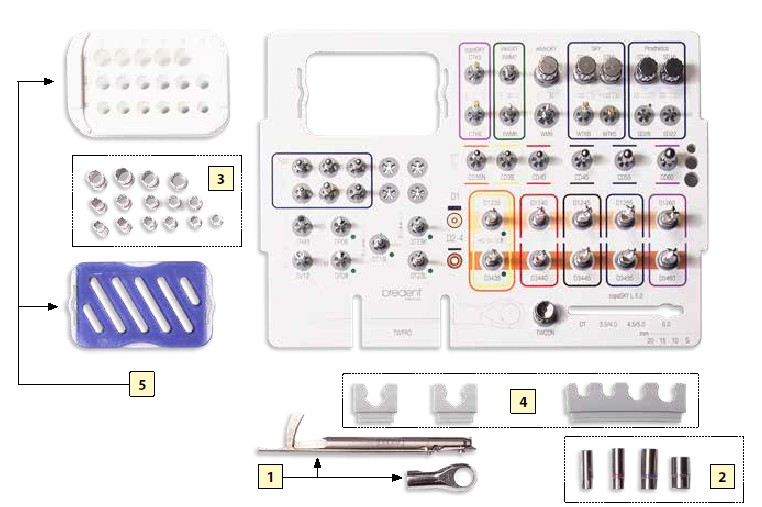 Рисунок 1Рисунки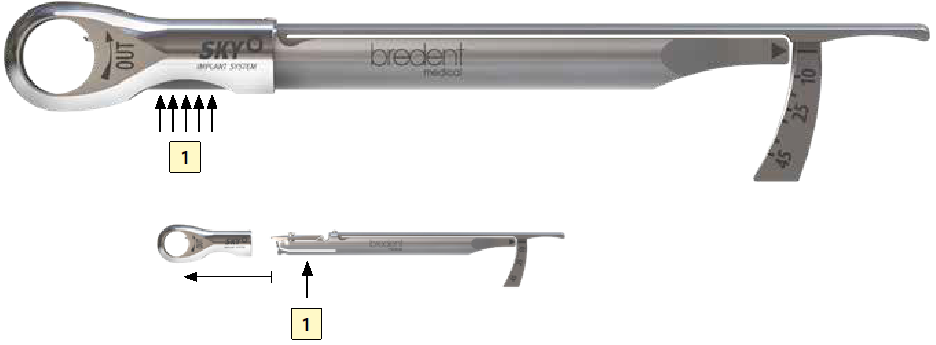 Рисунок 2Рисунки 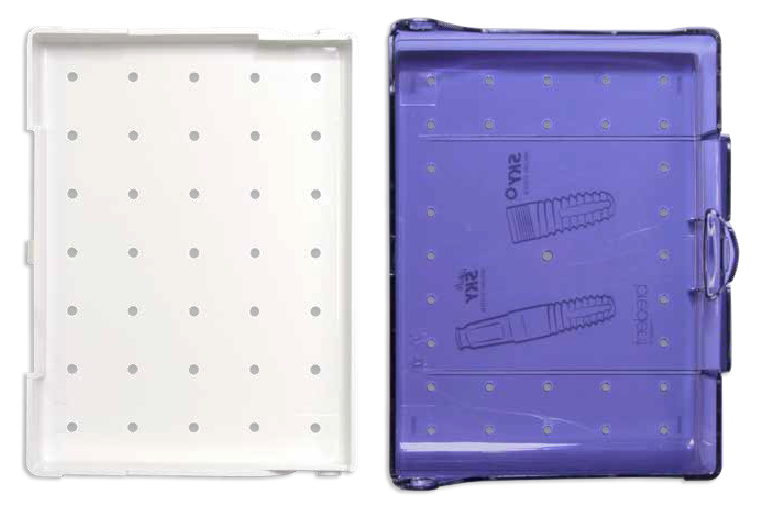 Рисунок 3Рисунки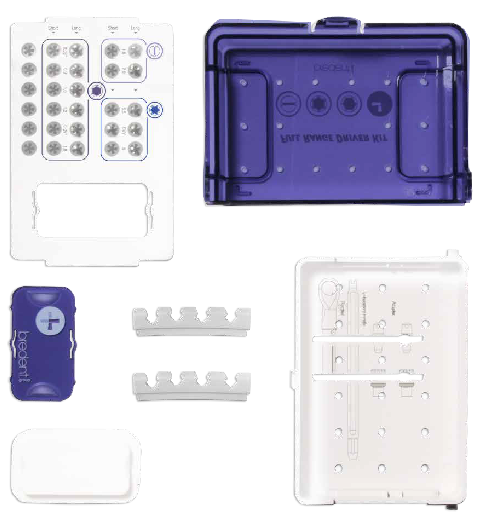 Рисунок 4СимволНазвание символаОписание символа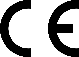 Знак европейского соответствияМаркировка СЕ указывает, что изделие соответствует требованиям, которые Европейский союза предъявляет к производителю. 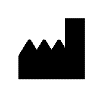 ИзготовительУказывает изготовителя медицинского изделия, как это определено в Директивах Европейского сообщества 90/385/ЕЕС, 93/42/ЕЕС и 98/79/ЕС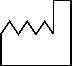 Дата изготовленияУказывает дату, когда было изготовлено медицинское изделие.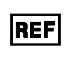 Номер по каталогуУказывает номер медицинского изделия по каталогу для его идентификации.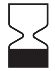 Использовать доУказывает дату, после истечения которой изделие не должно использоваться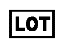 Номер партииУказывает номер партии, которым изготовитель идентифицировал партию изделия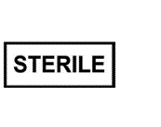 СтерильноУказывает, что медицинское изделие было подвергнуто стерилизации.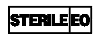 Стерилизация оксидом этиленаУказывает, что медицинское изделие было подвергнуто стерилизации оксидом этилена.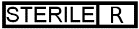 Радиационная стерилизацияУказывает, что медицинское изделие было подвергнуто радиационной стерилизации.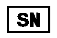 Серийный номерУказывает серийный номер изделия, которым изготовитель идентифицировал конкретное изделие.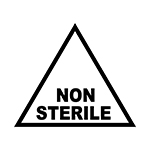 Не стерильноУказывает, что изделие не подвергалось стерилизации.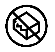 Не использовать при повреждении упаковкиУказывает, что в случае повреждения упаковки нельзя использовать медицинское изделие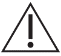 ОпасностьУказывает на необходимость для пользователя ознакомиться с важной информацией инструкции по применению, такой как предупреждения и меры предосторожности, которые по разным причинам нельзя разместить на медицинском изделии.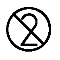 Запрет на повторное применениеУказывает, что медицинское изделие предназначено для единичного использования, или для использования на одном пациенте в течение одной процедуры.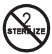 Не стерилизовать повторноУказывает, что изделие нельзя повторно стерилизовать.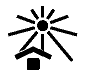 Не допускать воздействия солнечного светаУказывает, что медицинское изделие предназначено для единичного использования, или для использования на одном пациенте в течение одной процедуры.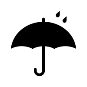 Беречь от влагиУказывает, что медицинское изделие необходимо защищать от влаги.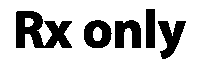 Только по рецептуВнимание: федеральный закон предусматривает продажу данного изделия только стоматологам или по их заказу.1.Основные правила42.Очистка и дезинфекция52.1Основная информация52.2Предварительная обработка62.3Автоматическая очистка/дезинфекция(МДМ [Моюще-дезинфицирующая машина])83.Проверка104.Техническое обслуживание115.Упаковка126.Стерилизация137.Хранение148.Совместимость материалов159.Возможность многократного применения1610.Специфические аспекты1710.1Лотки1710.2Храповый ключ с принадлежностями1810.3Фиксаторы сверл1910.4Имплантовод2010.5Отвертка2210.6Сверла SKY2410.7Сверла SKYplanX2510.8Рисунки26фракционное вакуумирование/динамическое удаление воздухагравитационный метод откачки воздухаСШАкак минимум 4 мин при 132 °С (270 °F), время высыхания как минимум 20 мин5не рекомендуетсяГерманиякак минимум 5 мин6 при 134 °С (273 °F)не рекомендуетсядругие страныкак минимум 4 мин6 при 132 °С (270 °F)/ 134 °С (273 °F)не рекомендуетсяАртикул1характеристика изделия2объем раствора для промывания3щетка/прочие средстваSKYOT100SKY Лоток OP-Tray 100 с инструментамиSKY Лоток OP-Tray 100 с инструментами--стандартныестандартные580DRIVEНабор отверток для угловых наконечников с инструментами Full Range Driver KitНабор отверток для угловых наконечников с инструментами Full Range Driver Kit--стандартныестандартныеСПЕЦИФИЧЕСКАЯ/ДОПОЛНИТЕЛЬНАЯ ПРОЦЕДУРА ПРИСПЕЦИФИЧЕСКАЯ/ДОПОЛНИТЕЛЬНАЯ ПРОЦЕДУРА ПРИСПЕЦИФИЧЕСКАЯ/ДОПОЛНИТЕЛЬНАЯ ПРОЦЕДУРА ПРИСПЕЦИФИЧЕСКАЯ/ДОПОЛНИТЕЛЬНАЯ ПРОЦЕДУРА ПРИСПЕЦИФИЧЕСКАЯ/ДОПОЛНИТЕЛЬНАЯ ПРОЦЕДУРА ПРИСПЕЦИФИЧЕСКАЯ/ДОПОЛНИТЕЛЬНАЯ ПРОЦЕДУРА ПРИСПЕЦИФИЧЕСКАЯ/ДОПОЛНИТЕЛЬНАЯ ПРОЦЕДУРА ПРИСПЕЦИФИЧЕСКАЯ/ДОПОЛНИТЕЛЬНАЯ ПРОЦЕДУРА ПРИ4предварительной обработке5ручной очистке/дезинфекции6автоматической очистке/дезинфекции7техническом обслуживаниипредварительная обработка требуется, только если использованные инструменты помещают назад во вкладыш/лоток или на вкладыше/лотке есть видимые загрязнения:убрать все инструменты/убрать большие держатели (для SKYTWPRO, copaSKY L 5.2 [DT 3.5/4.0, 4.5/5.0, 6.0]), убрать контейнер для фиксаторов сверл и вынуть вкладыш из лотка.разобрать лоток на детали.почистить щеткой снаружи и внутри.предварительная обработка требуется, только если использованные инструменты помещают назад во вкладыш/лоток или на вкладыше/лотке есть видимые загрязнения:убрать все инструменты/убрать большие держатели (для SKYTWPRO, copaSKY L 5.2 [DT 3.5/4.0, 4.5/5.0, 6.0]), убрать контейнер для фиксаторов сверл и вынуть вкладыш из лотка.разобрать лоток на детали.почистить щеткой снаружи и внутри.н.п.н.п.без больших держателей и соответствующих инструментов (SKYTWPRO, copaSKY L 5.2 (DT, 3.5/4.0, 4.5/5.0, 6.0)/вкладыша со всеми остальными инструментами/вне разобранного лотка)большие держатели, а также SKYTWPRO, copaSKY L 5.2 (DT, 3.5/4.0, 4.5/5.0, 6.0) и фиксаторы сверл в контейнере для мелких деталейконтейнер для фиксаторов сверл отдельно, без фиксаторов сверл. без больших держателей и соответствующих инструментов (SKYTWPRO, copaSKY L 5.2 (DT, 3.5/4.0, 4.5/5.0, 6.0)/вкладыша со всеми остальными инструментами/вне разобранного лотка)большие держатели, а также SKYTWPRO, copaSKY L 5.2 (DT, 3.5/4.0, 4.5/5.0, 6.0) и фиксаторы сверл в контейнере для мелких деталейконтейнер для фиксаторов сверл отдельно, без фиксаторов сверл. смазка не допускаетсяв собранном видеустановить большие держатели обратно во вкладышустановить вкладыш обратно в лотоксмазка не допускаетсяв собранном видеустановить большие держатели обратно во вкладышустановить вкладыш обратно в лотокпредварительная очистка требуется, только если использованные инструменты помещают обратно во вкладыш/лоток или на вкладыше/лотке есть видимые загрязнения:убрать все инструменты/убрать большие держатели со дна лотка (для SKYTWPRO, лабораторной рукоятки и адапетров)/убрать малый контейнер/вынуть вкладыш из лотка/разобрать лоток на деталипочистить щеткой снаружи и внутри.предварительная очистка требуется, только если использованные инструменты помещают обратно во вкладыш/лоток или на вкладыше/лотке есть видимые загрязнения:убрать все инструменты/убрать большие держатели со дна лотка (для SKYTWPRO, лабораторной рукоятки и адапетров)/убрать малый контейнер/вынуть вкладыш из лотка/разобрать лоток на деталипочистить щеткой снаружи и внутри.н.п.н.п.без больших держателей на дне лотка и соответствующих инструментов (SKYTWPRO, лабораторной рукоятки и адаптеров)/вкладыша со всеми остальными инструментами/вкладыш вне лоткабольшие держатели, а также SKYTWPRO, лабораторная рукоятка и адаптеры в контейнере для мелких деталеймалый контейнер отдельно от инструментов отверстием вниз без больших держателей на дне лотка и соответствующих инструментов (SKYTWPRO, лабораторной рукоятки и адаптеров)/вкладыша со всеми остальными инструментами/вкладыш вне лоткабольшие держатели, а также SKYTWPRO, лабораторная рукоятка и адаптеры в контейнере для мелких деталеймалый контейнер отдельно от инструментов отверстием вниз смазка не допускаетсяустановить большие держатели обратно во вкладышустановить вкладыш обратно в лотоксмазка не допускаетсяустановить большие держатели обратно во вкладышустановить вкладыш обратно в лоток8упаковка9стерилизация10максимальная масса упаковки [г]11максимальное допустимое количество цикловв собранном виде, в одноразовой упаковке для стерилизациив собранном виде, в одноразовой упаковке для стерилизациив собранном виде, в одноразовой упаковке для стерилизациив собранном виде, в одноразовой упаковке для стерилизации10001000250250в собранном виде, в одноразовой упаковке для стерилизациив собранном виде, в одноразовой упаковке для стерилизациив собранном виде, в одноразовой упаковке для стерилизациив собранном виде, в одноразовой упаковке для стерилизации400400250250Артикул1характеристика изделия2объем раствора для промывания3щетка/прочие средстваSKYTWPROSKY Ключ фиксатор вращательного моментаSKY Ключ фиксатор вращательного момента--стандартная зубная нить/суперфлоссстандартная зубная нить/суперфлоссSKYTWCONSKY Адаптер для храпового ключа SKY Адаптер для храпового ключа 2 мл (одноразовый шприц)2 мл (одноразовый шприц)стандартная коническая межзубная щетка (3-6 мм)стандартная коническая межзубная щетка (3-6 мм)SKY-SD80SKY Лабораторная рукоятка включ. SKY-SD22SKY Лабораторная рукоятка включ. SKY-SD22--стандартная коническая межзубная щетка (3-6 мм)стандартная коническая межзубная щетка (3-6 мм)SKYSM453SKY Адаптер для установки 4.53SKY Адаптер для установки 4.532 мл (одноразовый шприц)2 мл (одноразовый шприц)стандартная коническая межзубная щетка (3-6 мм)стандартная коническая межзубная щетка (3-6 мм)SKYSM555SKY Адаптер для установки 5.55SKY Адаптер для установки 5.552 мл (одноразовый шприц)2 мл (одноразовый шприц)стандартная коническая межзубная щетка (3-6 мм)стандартная коническая межзубная щетка (3-6 мм)SKY-PL22SKY Параллельный индикатор 2.0 + 3.0 ммSKY Параллельный индикатор 2.0 + 3.0 мм2 мл (одноразовый шприц)2 мл (одноразовый шприц)стандартная коническая межзубная щетка (3-6 мм)стандартная коническая межзубная щетка (3-6 мм)SKY-DV12SKY Удлинитель сверла SKY Удлинитель сверла 2 мл (одноразовый шприц)2 мл (одноразовый шприц)стандартная коническая межзубная щетка (3-6 мм)стандартная коническая межзубная щетка (3-6 мм)СПЕЦИФИЧЕСКАЯ/ДОПОЛНИТЕЛЬНАЯ ПРОЦЕДУРА ПРИСПЕЦИФИЧЕСКАЯ/ДОПОЛНИТЕЛЬНАЯ ПРОЦЕДУРА ПРИСПЕЦИФИЧЕСКАЯ/ДОПОЛНИТЕЛЬНАЯ ПРОЦЕДУРА ПРИСПЕЦИФИЧЕСКАЯ/ДОПОЛНИТЕЛЬНАЯ ПРОЦЕДУРА ПРИСПЕЦИФИЧЕСКАЯ/ДОПОЛНИТЕЛЬНАЯ ПРОЦЕДУРА ПРИСПЕЦИФИЧЕСКАЯ/ДОПОЛНИТЕЛЬНАЯ ПРОЦЕДУРА ПРИСПЕЦИФИЧЕСКАЯ/ДОПОЛНИТЕЛЬНАЯ ПРОЦЕДУРА ПРИСПЕЦИФИЧЕСКАЯ/ДОПОЛНИТЕЛЬНАЯ ПРОЦЕДУРА ПРИ4предварительной обработке5ручная очистке/дезинфекции6автоматической очистке/дезинфекции7техническом обслуживанииразобрать (нажатием кнопки)головка: очистить щеткой снаружи и внутрирукоятка: очистить щеткой снаружи, очистить углубления необработанной и невощеной зубной нитьюразобрать (нажатием кнопки)головка: очистить щеткой снаружи и внутрирукоятка: очистить щеткой снаружи, очистить углубления необработанной и невощеной зубной нитьюн.п.н.п.в разобранном виде, вне лотка (в контейнере для мелких деталей) в разобранном виде, вне лотка (в контейнере для мелких деталей) смазка не допускаетсясмазка не допускаетсяочистить щеткой внутри и снаружи, промыть, перемещать пружинную шайбуочистить щеткой внутри и снаружи, промыть, перемещать пружинную шайбун.п.н.п.во вкладыше (встроенный держатель)во вкладыше (встроенный держатель)смазка не допускаетсясмазка не допускаетсяразобрать (развинтив и сняв гаечную головку)гаечная головка: очистить щеткой внутри (особенно внутреннюю резьбу) и снаружи, промытькорпус: очистить щеткой снаружи (особенно внешнюю резьбу)разобрать (развинтив и сняв гаечную головку)гаечная головка: очистить щеткой внутри (особенно внутреннюю резьбу) и снаружи, промытькорпус: очистить щеткой снаружи (особенно внешнюю резьбу)н.п.н.п.в разобранном виде, вне лотка (в контейнере для мелких деталей) в разобранном виде, вне лотка (в контейнере для мелких деталей) смазка не допускаетсясмазка не допускаетсяочистить щеткой внутри и снаружи, промытьочистить щеткой внутри и снаружи, промытьн.п.н.п.вне лотка (в контейнере для мелких деталей)вне лотка (в контейнере для мелких деталей)смазка не допускаетсясмазка не допускаетсяочистить щеткой внутри и снаружи, промытьочистить щеткой внутри и снаружи, промытьн.п.н.п.во вкладыше (встроенный держатель)во вкладыше (встроенный держатель)смазка не допускаетсясмазка не допускается8упаковка9стерилизация10максимальная масса упаковки [г]11максимальное допустимое количество цикловв собранном виде, в лотке (съемный держатель)в собранном виде, в лотке (съемный держатель)в собранном виде, в лотке (съемный держатель)в собранном виде, в лотке (съемный держатель)--250250во вкладыше в лотке (встроенный держатель)во вкладыше в лотке (встроенный держатель)во вкладыше в лотке (встроенный держатель)во вкладыше в лотке (встроенный держатель)--250250в собранном виде, в лотке (в отдельном держателе на дне набора Full Range Driver Kit)в собранном виде, в лотке (в отдельном держателе на дне набора Full Range Driver Kit)в собранном виде, в лотке (в съемном держателе на дне набора Full Range Driver Kit)в собранном виде, в лотке (в съемном держателе на дне набора Full Range Driver Kit)--250250в лотке (съемный держатель)в лотке (съемный держатель)в лотке (съемный держатель)в лотке (съемный держатель)--250250во вкладыше в лотке (встроенный держатель)во вкладыше в лотке (встроенный держатель)во вкладыше в лотке (встроенный держатель)во вкладыше в лотке (встроенный держатель)--250250Артикул1характеристика изделия2Объем раствора для промывания3щетка/прочие средстваCOPS0540copaSKY фиксатор сверла ø 4.0 мм L 5.2 ммcopaSKY фиксатор сверла ø 4.0 мм L 5.2 мм2 мл (одноразовый шприц)2 мл (одноразовый шприц)стандартная коническая межзубная щетка (3-6 мм)стандартная коническая межзубная щетка (3-6 мм)COPS0550copaSKY фиксатор сверла ø 5.0 мм L 5.2 ммcopaSKY фиксатор сверла ø 5.0 мм L 5.2 мм2 мл (одноразовый шприц)2 мл (одноразовый шприц)стандартная коническая межзубная щетка (3-6 мм)стандартная коническая межзубная щетка (3-6 мм)COPS0560copaSKY фиксатор сверла ø 6.0 мм L 5.2 ммcopaSKY фиксатор сверла ø 6.0 мм L 5.2 мм2 мл (одноразовый шприц)2 мл (одноразовый шприц)стандартная коническая межзубная щетка (3-6 мм)стандартная коническая межзубная щетка (3-6 мм)COPAXS05copaSKY фиксатор твист-дрили L 5.2 ммcopaSKY фиксатор твист-дрили L 5.2 мм2 мл (одноразовый шприц)2 мл (одноразовый шприц)стандартная коническая межзубная щетка (3-6 мм)стандартная коническая межзубная щетка (3-6 мм)SKYXST06SKY фиксатор твист-дрили L 06 ммSKY фиксатор твист-дрили L 06 мм2 мл (одноразовый шприц)2 мл (одноразовый шприц)стандартная коническая межзубная щетка (3-6 мм)стандартная коническая межзубная щетка (3-6 мм)SKYXST08SKY фиксатор твист-дрили L 08 ммSKY фиксатор твист-дрили L 08 мм2 мл (одноразовый шприц)2 мл (одноразовый шприц)стандартная коническая межзубная щетка (3-6 мм)стандартная коническая межзубная щетка (3-6 мм)SKYXST10SKY фиксатор твист-дрили L 10 ммSKY фиксатор твист-дрили L 10 мм2 мл (одноразовый шприц)2 мл (одноразовый шприц)стандартная коническая межзубная щетка (3-6 мм)стандартная коническая межзубная щетка (3-6 мм)SKYXST12SKY фиксатор твист-дрили L 12 ммSKY фиксатор твист-дрили L 12 мм2 мл (одноразовый шприц)2 мл (одноразовый шприц)стандартная коническая межзубная щетка (3-6 мм)стандартная коническая межзубная щетка (3-6 мм)SKYXST14SKY фиксатор твист-дрили L 14 ммSKY фиксатор твист-дрили L 14 мм2 мл (одноразовый шприц)2 мл (одноразовый шприц)стандартная коническая межзубная щетка (3-6 мм)стандартная коническая межзубная щетка (3-6 мм)SKYXST16SKY фиксатор твист-дрили L 16 ммSKY фиксатор твист-дрили L 16 мм2 мл (одноразовый шприц)2 мл (одноразовый шприц)стандартная коническая межзубная щетка (3-6 мм)стандартная коническая межзубная щетка (3-6 мм)2 мл (одноразовый шприц)2 мл (одноразовый шприц)стандартная коническая межзубная щетка (3-6 мм)стандартная коническая межзубная щетка (3-6 мм)SKYS0840SKY фиксатор твист-дрили ø 4.0 L 08 ммSKY фиксатор твист-дрили ø 4.0 L 08 мм2 мл (одноразовый шприц)2 мл (одноразовый шприц)стандартная коническая межзубная щетка (3-6 мм)стандартная коническая межзубная щетка (3-6 мм)SKYS0845SKY фиксатор твист-дрили ø 4.5 L 08 ммSKY фиксатор твист-дрили ø 4.5 L 08 мм2 мл (одноразовый шприц)2 мл (одноразовый шприц)стандартная коническая межзубная щетка (3-6 мм)стандартная коническая межзубная щетка (3-6 мм)SKYS1040SKY фиксатор твист-дрили ø 3.5/4.0 L 10 ммSKY фиксатор твист-дрили ø 3.5/4.0 L 10 мм2 мл (одноразовый шприц)2 мл (одноразовый шприц)стандартная коническая межзубная щетка (3-6 мм)стандартная коническая межзубная щетка (3-6 мм)SKYS1045SKY фиксатор твист-дрили ø 4.5 L 10 ммSKY фиксатор твист-дрили ø 4.5 L 10 мм2 мл (одноразовый шприц)2 мл (одноразовый шприц)стандартная коническая межзубная щетка (3-6 мм)стандартная коническая межзубная щетка (3-6 мм)SKYS1240SKY фиксатор твист-дрили ø 3.5/4.0 L 12 ммSKY фиксатор твист-дрили ø 3.5/4.0 L 12 мм2 мл (одноразовый шприц)2 мл (одноразовый шприц)стандартная коническая межзубная щетка (3-6 мм)стандартная коническая межзубная щетка (3-6 мм)SKYS1245SKY фиксатор твист-дрили ø 4.5 мм L 12 ммSKY фиксатор твист-дрили ø 4.5 мм L 12 мм2 мл (одноразовый шприц)2 мл (одноразовый шприц)стандартная коническая межзубная щетка (3-6 мм)стандартная коническая межзубная щетка (3-6 мм)SKYS1440SKY фиксатор твист-дрили ø 3.5/4.0 L 14 ммSKY фиксатор твист-дрили ø 3.5/4.0 L 14 мм2 мл (одноразовый шприц)2 мл (одноразовый шприц)стандартная коническая межзубная щетка (3-6 мм)стандартная коническая межзубная щетка (3-6 мм)SKYS1445SKY фиксатор твист-дрили ø 4.5 мм L 14 ммSKY фиксатор твист-дрили ø 4.5 мм L 14 мм2 мл (одноразовый шприц)2 мл (одноразовый шприц)стандартная коническая межзубная щетка (3-6 мм)стандартная коническая межзубная щетка (3-6 мм)SKYS1640SKY фиксатор твист-дрили ø 3.5/4.0 L 16 ммSKY фиксатор твист-дрили ø 3.5/4.0 L 16 мм2 мл (одноразовый шприц)2 мл (одноразовый шприц)стандартная коническая межзубная щетка (3-6 мм)стандартная коническая межзубная щетка (3-6 мм)СПЕЦИФИЧЕСКАЯ/ДОПОЛНИТЕЛЬНАЯ ПРОЦЕДУРА ПРИСПЕЦИФИЧЕСКАЯ/ДОПОЛНИТЕЛЬНАЯ ПРОЦЕДУРА ПРИСПЕЦИФИЧЕСКАЯ/ДОПОЛНИТЕЛЬНАЯ ПРОЦЕДУРА ПРИСПЕЦИФИЧЕСКАЯ/ДОПОЛНИТЕЛЬНАЯ ПРОЦЕДУРА ПРИСПЕЦИФИЧЕСКАЯ/ДОПОЛНИТЕЛЬНАЯ ПРОЦЕДУРА ПРИСПЕЦИФИЧЕСКАЯ/ДОПОЛНИТЕЛЬНАЯ ПРОЦЕДУРА ПРИСПЕЦИФИЧЕСКАЯ/ДОПОЛНИТЕЛЬНАЯ ПРОЦЕДУРА ПРИСПЕЦИФИЧЕСКАЯ/ДОПОЛНИТЕЛЬНАЯ ПРОЦЕДУРА ПРИ4предварительной обработке5ручной очистки/дезинфекции6автоматической очистке/дезинфекции7техническом обслуживанииочистить щеткой внутри и снаружи, промытьочистить щеткой внутри и снаружи, промытьн.п.н.п.вне лотка (контейнер для мелких деталей)вне лотка (контейнер для мелких деталей)смазка не допускаетсясмазка не допускаетсяочистить щеткой внутри и снаружи, промытьочистить щеткой внутри и снаружи, промытьн.п.н.п.вне лотка (контейнер для мелких деталей)вне лотка (контейнер для мелких деталей)смазка не допускаетсясмазка не допускается8упаковка9стерилизация10максимальная масса упаковки [г]11максимальное допустимое количество цикловв лотке (встроенный держатель)в лотке (встроенный держатель)в лотке (съемный держатель)в лотке (съемный держатель)--250250в лотке (встроенный держатель)в лотке (встроенный держатель)в лотке (съемный держатель)в лотке (съемный держатель)--250250Артикул1характеристика изделия2объем раствора для промывания3щетка/прочие средстваSKYC-SM6whiteSKY Имплантовод для храпового ключа whiteSKY Имплантовод для храпового ключа 2 мл (одноразовый шприц с иглой)2 мл (одноразовый шприц с иглой)стандартная коническая межзубная щетка (3-6 мм)стандартная коническая межзубная щетка (3-6 мм)SKYC-WM6whiteSKY Имплантовод для углового наконечника whiteSKY Имплантовод для углового наконечника 2 мл (одноразовый шприц с иглой)2 мл (одноразовый шприц с иглой)стандартная коническая межзубная щетка (3-6 мм)стандартная коническая межзубная щетка (3-6 мм)mSKYXWM6mini SKY Имплантовод для углового наконечника mini SKY Имплантовод для углового наконечника 2 мл (одноразовый шприц с иглой)2 мл (одноразовый шприц с иглой)стандартная коническая межзубная щетка (3-6 мм)стандартная коническая межзубная щетка (3-6 мм)mSKYXWM7mini SKY Имплантовод для углового наконечника длинный mini SKY Имплантовод для углового наконечника длинный 2 мл (одноразовый шприц с иглой)2 мл (одноразовый шприц с иглой)стандартная коническая межзубная щетка (3-6 мм)стандартная коническая межзубная щетка (3-6 мм)СПЕЦИФИЧЕСКАЯ/ДОПОЛНИТЕЛЬНАЯ ПРОЦЕДУРА ПРИСПЕЦИФИЧЕСКАЯ/ДОПОЛНИТЕЛЬНАЯ ПРОЦЕДУРА ПРИСПЕЦИФИЧЕСКАЯ/ДОПОЛНИТЕЛЬНАЯ ПРОЦЕДУРА ПРИСПЕЦИФИЧЕСКАЯ/ДОПОЛНИТЕЛЬНАЯ ПРОЦЕДУРА ПРИСПЕЦИФИЧЕСКАЯ/ДОПОЛНИТЕЛЬНАЯ ПРОЦЕДУРА ПРИСПЕЦИФИЧЕСКАЯ/ДОПОЛНИТЕЛЬНАЯ ПРОЦЕДУРА ПРИСПЕЦИФИЧЕСКАЯ/ДОПОЛНИТЕЛЬНАЯ ПРОЦЕДУРА ПРИСПЕЦИФИЧЕСКАЯ/ДОПОЛНИТЕЛЬНАЯ ПРОЦЕДУРА ПРИ4предварительной обработке5ручной очистке/дезинфекции6автоматическая очистке/дезинфекции7техническом обслуживанииочистить щеткой внутри и снаружи,промыть обратным потокомочистить щеткой внутри и снаружи,промыть обратным потокомн.п.н.п.во вкладыше (встроенный держатель)во вкладыше (встроенный держатель)смазка не допускаетсясмазка не допускается8упаковка9стерилизация10максимальная масса упаковки [г]11максимальное допустимое количество цикловво вкладыше (встроенный держатель)во вкладыше (встроенный держатель)во вкладыше (встроенный держатель)во вкладыше (встроенный держатель)--250250Артикул1характеристика изделия2объем раствора для промывания3щетка/прочие средстваSKY-STK1SKY ТК-имплантовод для храпового ключа сверхкороткий SKY ТК-имплантовод для храпового ключа сверхкороткий --стандартныестандартныеSKY-STK5SKY ТК-имплантовод для храпового ключа короткий SKY ТК-имплантовод для храпового ключа короткий --стандартныестандартныеSKY-STK6SKY ТК-имплантовод для храпового ключа длинный SKY ТК-имплантовод для храпового ключа длинный --стандартныестандартные--стандартныестандартныеSKY-WTK5SKY ТК-имплантовод для углового наконечника короткий SKY ТК-имплантовод для углового наконечника короткий --стандартныестандартныеSKY-WTK6SKY ТК-имплантовод для углового наконечника длинный SKY ТК-имплантовод для углового наконечника длинный --стандартныестандартные--стандартныестандартныеSKY-SD16SKY Ключ ортопедический короткий 16 мм SKY Ключ ортопедический короткий 16 мм --стандартныестандартныеSKY-SD22SKY Ключ ортопедический для углового наконечника короткий SKY Ключ ортопедический для углового наконечника короткий --стандартныестандартныеSKY-SD25SKY Ключ ортопедический длинный 25 мм SKY Ключ ортопедический длинный 25 мм --стандартныестандартныеSKY-SD28SKY Ключ ортопедический для углового наконечника длинный SKY Ключ ортопедический для углового наконечника длинный --стандартныестандартные--стандартныестандартныеCOPACTK5copaSKY ТК-имплантовод для углового наконечника короткий copaSKY ТК-имплантовод для углового наконечника короткий --стандартныестандартныеCOPACTK6copaSKY ТК-имплантовод для углового наконечника длинный copaSKY ТК-имплантовод для углового наконечника длинный --стандартныестандартныеСПЕЦИФИЧЕСКАЯ/ДОПОЛНИТЕЛЬНАЯ ПРОЦЕДУРА ПРИСПЕЦИФИЧЕСКАЯ/ДОПОЛНИТЕЛЬНАЯ ПРОЦЕДУРА ПРИСПЕЦИФИЧЕСКАЯ/ДОПОЛНИТЕЛЬНАЯ ПРОЦЕДУРА ПРИСПЕЦИФИЧЕСКАЯ/ДОПОЛНИТЕЛЬНАЯ ПРОЦЕДУРА ПРИСПЕЦИФИЧЕСКАЯ/ДОПОЛНИТЕЛЬНАЯ ПРОЦЕДУРА ПРИСПЕЦИФИЧЕСКАЯ/ДОПОЛНИТЕЛЬНАЯ ПРОЦЕДУРА ПРИСПЕЦИФИЧЕСКАЯ/ДОПОЛНИТЕЛЬНАЯ ПРОЦЕДУРА ПРИСПЕЦИФИЧЕСКАЯ/ДОПОЛНИТЕЛЬНАЯ ПРОЦЕДУРА ПРИ4предварительной обработке5ручной очистке/дезинфекции6автоматической очистке/дезинфекции7техническом обслуживаниистандартнаястандартнаян.п.н.п.во вкладыше (встроенный держатель)во вкладыше (встроенный держатель)смазка не допускаетсясмазка не допускается8упаковка9стерилизация10максимальная масса упаковки [г]11максимальное допустимое количество цикловво вкладыше (встроенный держатель)во вкладыше (встроенный держатель)во вкладыше (встроенный держатель)во вкладыше (встроенный держатель)--250250Артикул1характеристика изделия2объем раствора для промывания3щетка/прочие средства31000101Отвертка 1 длинная Torx 6Отвертка 1 длинная Torx 62 мл (одноразовый шприц)2 мл (одноразовый шприц)стандартная коническая межзубная щетка (3-6 мм)стандартная коническая межзубная щетка (3-6 мм)31000102Отвертка 2 длинная шлицевая 1.6Отвертка 2 длинная шлицевая 1.62 мл (одноразовый шприц)2 мл (одноразовый шприц)стандартная коническая межзубная щетка (3-6 мм)стандартная коническая межзубная щетка (3-6 мм)31000103Отвертка 3 длинная шлицевая 2Отвертка 3 длинная шлицевая 22 мл (одноразовый шприц)2 мл (одноразовый шприц)стандартная коническая межзубная щетка (3-6 мм)стандартная коническая межзубная щетка (3-6 мм)31000105Отвертка 5 длинная шестигранная 0,05’’Отвертка 5 длинная шестигранная 0,05’’2 мл (одноразовый шприц)2 мл (одноразовый шприц)стандартная коническая межзубная щетка (3-6 мм)стандартная коническая межзубная щетка (3-6 мм)31000106Отвертка 6 длинная шестигранная 0,09Отвертка 6 длинная шестигранная 0,092 мл (одноразовый шприц)2 мл (одноразовый шприц)стандартная коническая межзубная щетка (3-6 мм)стандартная коническая межзубная щетка (3-6 мм)31000107Отвертка 7 длинная шестигранная 1,0Отвертка 7 длинная шестигранная 1,02 мл (одноразовый шприц)2 мл (одноразовый шприц)стандартная коническая межзубная щетка (3-6 мм)стандартная коническая межзубная щетка (3-6 мм)31000108Отвертка 8 длинная шестигранная 1,2Отвертка 8 длинная шестигранная 1,22 мл (одноразовый шприц)2 мл (одноразовый шприц)стандартная коническая межзубная щетка (3-6 мм)стандартная коническая межзубная щетка (3-6 мм)31000109Отвертка 9 длинная шестигранная 1,8Отвертка 9 длинная шестигранная 1,82 мл (одноразовый шприц)2 мл (одноразовый шприц)стандартная коническая межзубная щетка (3-6 мм)стандартная коническая межзубная щетка (3-6 мм)310001011Отвертка 11 длинная квадратная 1,3Отвертка 11 длинная квадратная 1,32 мл (одноразовый шприц)2 мл (одноразовый шприц)стандартная коническая межзубная щетка (3-6 мм)стандартная коническая межзубная щетка (3-6 мм)310001012Отвертка 12 длинная Torx 5,5Отвертка 12 длинная Torx 5,52 мл (одноразовый шприц)2 мл (одноразовый шприц)стандартная коническая межзубная щетка (3-6 мм)стандартная коническая межзубная щетка (3-6 мм)2 мл (одноразовый шприц)2 мл (одноразовый шприц)стандартная коническая межзубная щетка (3-6 мм)стандартная коническая межзубная щетка (3-6 мм)31000K01Отвертка 1 короткая Torx 6Отвертка 1 короткая Torx 62 мл (одноразовый шприц)2 мл (одноразовый шприц)стандартная коническая межзубная щетка (3-6 мм)стандартная коническая межзубная щетка (3-6 мм)31000K02Отвертка 2 короткая шлицевая 1.6Отвертка 2 короткая шлицевая 1.62 мл (одноразовый шприц)2 мл (одноразовый шприц)стандартная коническая межзубная щетка (3-6 мм)стандартная коническая межзубная щетка (3-6 мм)31000K03Отвертка 3 короткая шлицевая 2Отвертка 3 короткая шлицевая 22 мл (одноразовый шприц)2 мл (одноразовый шприц)стандартная коническая межзубная щетка (3-6 мм)стандартная коническая межзубная щетка (3-6 мм)31000K04Отвертка 4 короткая шестигранная 0,03’’Отвертка 4 короткая шестигранная 0,03’’2 мл (одноразовый шприц)2 мл (одноразовый шприц)стандартная коническая межзубная щетка (3-6 мм)стандартная коническая межзубная щетка (3-6 мм)31000K05Отвертка 5 короткая шестигранная 0,05’’Отвертка 5 короткая шестигранная 0,05’’2 мл (одноразовый шприц)2 мл (одноразовый шприц)стандартная коническая межзубная щетка (3-6 мм)стандартная коническая межзубная щетка (3-6 мм)31000K06Отвертка 6 короткая шестигранная 0,09Отвертка 6 короткая шестигранная 0,092 мл (одноразовый шприц)2 мл (одноразовый шприц)стандартная коническая межзубная щетка (3-6 мм)стандартная коническая межзубная щетка (3-6 мм)31000K07Отвертка 7 короткая шестигранная 1,0Отвертка 7 короткая шестигранная 1,02 мл (одноразовый шприц)2 мл (одноразовый шприц)стандартная коническая межзубная щетка (3-6 мм)стандартная коническая межзубная щетка (3-6 мм)31000K08Отвертка 8 короткая шестигранная 1,2Отвертка 8 короткая шестигранная 1,22 мл (одноразовый шприц)2 мл (одноразовый шприц)стандартная коническая межзубная щетка (3-6 мм)стандартная коническая межзубная щетка (3-6 мм)31000K09Отвертка 9 короткая шестигранная 1,8Отвертка 9 короткая шестигранная 1,82 мл (одноразовый шприц)2 мл (одноразовый шприц)стандартная коническая межзубная щетка (3-6 мм)стандартная коническая межзубная щетка (3-6 мм)31000K11Отвертка 11 короткая квадратная 1,3Отвертка 11 короткая квадратная 1,32 мл (одноразовый шприц)2 мл (одноразовый шприц)стандартная коническая межзубная щетка (3-6 мм)стандартная коническая межзубная щетка (3-6 мм)31000K12Отвертка 12 короткая Torx 5,5Отвертка 12 короткая Torx 5,52 мл (одноразовый шприц)2 мл (одноразовый шприц)стандартная коническая межзубная щетка (3-6 мм)стандартная коническая межзубная щетка (3-6 мм)СПЕЦИФИЧЕСКАЯ/ДОПОЛНИТЕЛЬНАЯ ПРОЦЕДУРА ПРИСПЕЦИФИЧЕСКАЯ/ДОПОЛНИТЕЛЬНАЯ ПРОЦЕДУРА ПРИСПЕЦИФИЧЕСКАЯ/ДОПОЛНИТЕЛЬНАЯ ПРОЦЕДУРА ПРИСПЕЦИФИЧЕСКАЯ/ДОПОЛНИТЕЛЬНАЯ ПРОЦЕДУРА ПРИСПЕЦИФИЧЕСКАЯ/ДОПОЛНИТЕЛЬНАЯ ПРОЦЕДУРА ПРИСПЕЦИФИЧЕСКАЯ/ДОПОЛНИТЕЛЬНАЯ ПРОЦЕДУРА ПРИСПЕЦИФИЧЕСКАЯ/ДОПОЛНИТЕЛЬНАЯ ПРОЦЕДУРА ПРИСПЕЦИФИЧЕСКАЯ/ДОПОЛНИТЕЛЬНАЯ ПРОЦЕДУРА ПРИ4предварительной обработке5ручной очистке/дезинфекции6автоматической очистке/дезинфекции7техническом обслуживанииочистить щеткой изнутри и снаружиочистить щеткой изнутри и снаружин.п.н.п.во вкладыше (встроенный держатель)во вкладыше (встроенный держатель)смазка не допускаетсясмазка не допускается8упаковка9стерилизация10максимальная масса упаковки [г]11максимальное допустимое количество цикловво вкладыше в лотке (встроенный держатель)во вкладыше в лотке (встроенный держатель)во вкладыше в лотке (встроенный держатель)во вкладыше в лотке (встроенный держатель)--250250Артикул1характеристика изделия2объем раствора для промывания3щетка/прочие средства310W0101Отвертка 1 длинная Torx 6 для угловых наконечниковОтвертка 1 длинная Torx 6 для угловых наконечников--стандартныестандартные310W0102Отвертка 2 длинная шлицевая 1.6 для угловых наконечниковОтвертка 2 длинная шлицевая 1.6 для угловых наконечников--стандартныестандартные310W0103Отвертка 3 длинная шлицевая 2 для угловых наконечниковОтвертка 3 длинная шлицевая 2 для угловых наконечников--стандартныестандартные310W0105Отвертка 5 длинная шестигранная 0.05’’ для угловых наконечниковОтвертка 5 длинная шестигранная 0.05’’ для угловых наконечников--стандартныестандартные310W0106Отвертка 6 длинная шестигранная 0.09 для угловых наконечниковОтвертка 6 длинная шестигранная 0.09 для угловых наконечников--стандартныестандартные310W0107Отвертка 7 длинная шестигранная 1.0 для угловых наконечниковОтвертка 7 длинная шестигранная 1.0 для угловых наконечников--стандартныестандартные310W0108Отвертка 8 длинная шестигранная 1.2 для угловых наконечниковОтвертка 8 длинная шестигранная 1.2 для угловых наконечников--стандартныестандартные310W0109Отвертка 9 длинная шестигранная 1.8 для угловых наконечниковОтвертка 9 длинная шестигранная 1.8 для угловых наконечников--стандартныестандартные310W1011Отвертка 11 длинная квадратная 1.3 для угловых наконечниковОтвертка 11 длинная квадратная 1.3 для угловых наконечников--стандартныестандартные310W1012Отвертка 12 длинная Torx 5.5 для угловых наконечниковОтвертка 12 длинная Torx 5.5 для угловых наконечников--стандартныестандартные310W0K04Отвертка 4 короткая шестигранная 0,03’’ для угловых наконечниковОтвертка 4 короткая шестигранная 0,03’’ для угловых наконечников--стандартныестандартныеСПЕЦИФИЧЕСКАЯ/ДОПОЛНИТЕЛЬНАЯ ПРОЦЕДУРА ПРИСПЕЦИФИЧЕСКАЯ/ДОПОЛНИТЕЛЬНАЯ ПРОЦЕДУРА ПРИСПЕЦИФИЧЕСКАЯ/ДОПОЛНИТЕЛЬНАЯ ПРОЦЕДУРА ПРИСПЕЦИФИЧЕСКАЯ/ДОПОЛНИТЕЛЬНАЯ ПРОЦЕДУРА ПРИСПЕЦИФИЧЕСКАЯ/ДОПОЛНИТЕЛЬНАЯ ПРОЦЕДУРА ПРИСПЕЦИФИЧЕСКАЯ/ДОПОЛНИТЕЛЬНАЯ ПРОЦЕДУРА ПРИСПЕЦИФИЧЕСКАЯ/ДОПОЛНИТЕЛЬНАЯ ПРОЦЕДУРА ПРИСПЕЦИФИЧЕСКАЯ/ДОПОЛНИТЕЛЬНАЯ ПРОЦЕДУРА ПРИ4предварительной обработке5ручной очистке/дезинфекции6автоматической очистке/дезинфекции7техническом обслуживаниистандартнаястандартнаян.п.н.п.во вкладыше (встроенный держатель)во вкладыше (встроенный держатель)смазка не допускаетсясмазка не допускается8упаковка9стерилизация10максимальная масса упаковки [г]11максимальное допустимое количество цикловво вкладыше в лотке (встроенный держатель)во вкладыше в лотке (встроенный держатель)во вкладыше в лотке (встроенный держатель)во вкладыше в лотке (встроенный держатель)--250250Артикул1характеристика изделия2объем раствора для промыванияобъем раствора для промывания3щетка/прочие средстваSKY-DR41SKY Фреза костная ø 4.1 ммSKY Фреза костная ø 4.1 мм--стандартныестандартныестандартныеSKY-DP06SKY Сверло пилотное короткое SKY Сверло пилотное короткое --стандартныестандартныестандартныеSKY-DP08SKY Сверло пилотное длинное SKY Сверло пилотное длинное --стандартныестандартныестандартныеSKYDT13LSKY Твист-дриль ø 1.3 мм L 6-14 ммSKY Твист-дриль ø 1.3 мм L 6-14 мм--стандартныестандартныестандартныеSKYDT23KSKY Твист-дриль короткая ø 2.25 мм L 6-16 мм SKY Твист-дриль короткая ø 2.25 мм L 6-16 мм --стандартныестандартныестандартныеSKYDT23LSKY Твист-дриль длинная ø 2.25 мм L 6-16 ммSKY Твист-дриль длинная ø 2.25 мм L 6-16 мм--стандартныестандартныестандартныеSKYCD35nnarrowSKY Сверло гребневое 3.5 NnarrowSKY Сверло гребневое 3.5 N--стандартныестандартныестандартныеSKYXCD35SKY Гребневое сверло ø 3,5 ммSKY Гребневое сверло ø 3,5 мм--стандартныестандартныестандартныеSKYXCD40SKY Гребневое сверло ø 4,0 ммSKY Гребневое сверло ø 4,0 мм--стандартныестандартныестандартныеSKYXCD45SKY Гребневое сверло ø 4,5 ммSKY Гребневое сверло ø 4,5 мм--стандартныестандартныестандартныеSKYXCD55SKY Гребневое сверло ø 5,5 ммSKY Гребневое сверло ø 5,5 мм--стандартныестандартныестандартныеSKYD1235SKY Сверло для твердой кости ø 3.5 мм L 10-16 ммSKY Сверло для твердой кости ø 3.5 мм L 10-16 мм--стандартныестандартныестандартныеSKYD1240SKY Сверло для твердой кости ø 4.0 мм L 08-16 ммSKY Сверло для твердой кости ø 4.0 мм L 08-16 мм--стандартныестандартныестандартныеSKYD1245SKY Сверло для твердой кости ø 4.5 мм L 08-14 ммSKY Сверло для твердой кости ø 4.5 мм L 08-14 мм--стандартныестандартныестандартныеSKYD1255SKY Сверло для твердой кости ø 5.5 мм L 08-12 ммSKY Сверло для твердой кости ø 5.5 мм L 08-12 мм--стандартныестандартныестандартныеSKYD3435SKY Сверло для мягкой кости и кости средней твердости ø 3.5 мм L 10-16 ммSKY Сверло для мягкой кости и кости средней твердости ø 3.5 мм L 10-16 мм--стандартныестандартныестандартныеSKYD3440SKY Сверло для мягкой кости и кости средней твердости ø 4.0 мм L 08-16 ммSKY Сверло для мягкой кости и кости средней твердости ø 4.0 мм L 08-16 мм--стандартныестандартныестандартныеSKYD3445SKY Сверло для мягкой кости и кости средней твердости ø 4.5 мм L 08-14 ммSKY Сверло для мягкой кости и кости средней твердости ø 4.5 мм L 08-14 мм--стандартныестандартныестандартныеSKYD3455SKY Сверло для мягкой кости и кости средней твердости ø 5.5 мм L 08-12 ммSKY Сверло для мягкой кости и кости средней твердости ø 5.5 мм L 08-12 мм--стандартныестандартныестандартныеCOPACD60copaSKY Гребневое сверло ø 6.0 мм copaSKY Гребневое сверло ø 6.0 мм --стандартныестандартныестандартныеCOPD1260copaSKY Сверло для твердой кости ø 6.0 мм L 05-10 ммcopaSKY Сверло для твердой кости ø 6.0 мм L 05-10 мм--стандартныестандартныестандартныеCOPD3460copaSKY Сверло для мягкой кости ø 6.0 мм L 05-10 ммcopaSKY Сверло для мягкой кости ø 6.0 мм L 05-10 мм--стандартныестандартныестандартныеСПЕЦИФИЧЕСКАЯ/ДОПОЛНИТЕЛЬНАЯ ПРОЦЕДУРА ПРИСПЕЦИФИЧЕСКАЯ/ДОПОЛНИТЕЛЬНАЯ ПРОЦЕДУРА ПРИСПЕЦИФИЧЕСКАЯ/ДОПОЛНИТЕЛЬНАЯ ПРОЦЕДУРА ПРИСПЕЦИФИЧЕСКАЯ/ДОПОЛНИТЕЛЬНАЯ ПРОЦЕДУРА ПРИСПЕЦИФИЧЕСКАЯ/ДОПОЛНИТЕЛЬНАЯ ПРОЦЕДУРА ПРИСПЕЦИФИЧЕСКАЯ/ДОПОЛНИТЕЛЬНАЯ ПРОЦЕДУРА ПРИСПЕЦИФИЧЕСКАЯ/ДОПОЛНИТЕЛЬНАЯ ПРОЦЕДУРА ПРИСПЕЦИФИЧЕСКАЯ/ДОПОЛНИТЕЛЬНАЯ ПРОЦЕДУРА ПРИ4предварительной обработке5ручной очистке/дезинфекции6автоматической очистке/дезинфекции7техническом обслуживаниистандартнаяпроверить, есть ли на инструменте остатки костного вещества/мягких тканей (при необходимости повторить предварительную очистку, перестать использовать, если остатки костного вещества и мягких тканей сохраняются)стандартнаяпроверить, есть ли на инструменте остатки костного вещества/мягких тканей (при необходимости повторить предварительную очистку, перестать использовать, если остатки костного вещества и мягких тканей сохраняются)н.п.н.п.во вкладыше (встроенный держатель)во вкладыше (встроенный держатель)смазка не допускаетсясмазка не допускается8упаковка9стерилизация10максимальная масса упаковки [г]11максимальное допустимое количество цикловво вкладыше в лотке (встроенный держатель)во вкладыше в лотке (встроенный держатель)во вкладыше в лотке (встроенный держатель)во вкладыше в лотке (встроенный держатель)--250, но при не более 12 применениях250, но при не более 12 примененияхАртикул1характеристика изделия2объем раствора для промывания3щетка/прочие средстваDP20D235SKYplanX Пилотное сверло ø 2.35 мм L 20 ммSKYplanX Пилотное сверло ø 2.35 мм L 20 мм--стандартныестандартныеDP24D235SKYplanX Пилотное сверло ø 2.35 мм L 24 ммSKYplanX Пилотное сверло ø 2.35 мм L 24 мм--стандартныестандартныеDP28D235SKYplanX Пилотное сверло ø 2.35 мм L 28 ммSKYplanX Пилотное сверло ø 2.35 мм L 28 мм--стандартныестандартные--стандартныестандартныеDCR35L28SKYplanX Гребневое сверло ø 3.5 мм L 28 ммSKYplanX Гребневое сверло ø 3.5 мм L 28 мм--стандартныестандартныеDCR40L28SKYplanX Гребневое сверло ø 4.0 мм L 28 ммSKYplanX Гребневое сверло ø 4.0 мм L 28 мм--стандартныестандартныеDCR45L28SKYplanX Гребневое сверло ø 4.5 мм L 28 ммSKYplanX Гребневое сверло ø 4.5 мм L 28 мм--стандартныестандартные--стандартныестандартныеD120D330SKYplanX Финишное сверло ø 3.30 мм D1 L 20 ммSKYplanX Финишное сверло ø 3.30 мм D1 L 20 мм--стандартныестандартныеD120D380SKYplanX Финишное сверло ø 3.80 мм D1 L 20 ммSKYplanX Финишное сверло ø 3.80 мм D1 L 20 мм--стандартныестандартныеD124D330SKYplanX Финишное сверло ø 3.30 мм D1 L 24 ммSKYplanX Финишное сверло ø 3.30 мм D1 L 24 мм--стандартныестандартныеD124D380SKYplanX Финишное сверло ø 3.80 мм D1 L 28 ммSKYplanX Финишное сверло ø 3.80 мм D1 L 28 мм--стандартныестандартныеD128D330SKYplanX Финишное сверло ø 3.30 мм D1 L 28 ммSKYplanX Финишное сверло ø 3.30 мм D1 L 28 мм--стандартныестандартныеD128D380SKYplanX Финишное сверло ø 3.80 мм D1 L 28 ммSKYplanX Финишное сверло ø 3.80 мм D1 L 28 мм--стандартныестандартныеD120D430SKYplanX Финишное сверло ø 4.30 мм D1 L 20 ммSKYplanX Финишное сверло ø 4.30 мм D1 L 20 мм--стандартныестандартныеD124D430SKYplanX Финишное сверло ø 4.30 мм D1 L 24 ммSKYplanX Финишное сверло ø 4.30 мм D1 L 24 мм--стандартныестандартныеD128D430SKYplanX Финишное сверло ø 4.30 мм D1 L 28 ммSKYplanX Финишное сверло ø 4.30 мм D1 L 28 мм--стандартныестандартныеD320D306SKYplanX Финишное сверло ø 3.06 мм D2/D3/D4 L 20 ммSKYplanX Финишное сверло ø 3.06 мм D2/D3/D4 L 20 мм--стандартныестандартныеD320D356SKYplanX Финишное сверло ø 3.56 мм D2/D3/D4 L 20 ммSKYplanX Финишное сверло ø 3.56 мм D2/D3/D4 L 20 мм--стандартныестандартныеD320D406SKYplanX Финишное сверло ø 4.06 мм D2/D3/D4 L 20 ммSKYplanX Финишное сверло ø 4.06 мм D2/D3/D4 L 20 мм--стандартныестандартныеD324D306SKYplanX Финишное сверло ø 3.06 мм D2/D3/D4 L 24 ммSKYplanX Финишное сверло ø 3.06 мм D2/D3/D4 L 24 мм--стандартныестандартныеD324D356SKYplanX Финишное сверло ø 3.56 мм D2/D3/D4 L 24 ммSKYplanX Финишное сверло ø 3.56 мм D2/D3/D4 L 24 мм--стандартныестандартныеD324D406SKYplanX Финишное сверло ø 4.06 мм D2/D3/D4 L 24 ммSKYplanX Финишное сверло ø 4.06 мм D2/D3/D4 L 24 мм--стандартныестандартныеD328D306SKYplanX Финишное сверло ø 3.06 мм D2/D3/D4 L 28 ммSKYplanX Финишное сверло ø 3.06 мм D2/D3/D4 L 28 мм--стандартныестандартныеD328D356SKYplanX Финишное сверло ø 3.56 мм D2/D3/D4 L 28 ммSKYplanX Финишное сверло ø 3.56 мм D2/D3/D4 L 28 мм--стандартныестандартныеD328D406SKYplanX Финишное сверло ø 4.06 мм D2/D3/D4 L 28 ммSKYplanX Финишное сверло ø 4.06 мм D2/D3/D4 L 28 мм--стандартныестандартныеСПЕЦИФИЧЕСКАЯ/ДОПОЛНИТЕЛЬНАЯ ПРОЦЕДУРА ПРИСПЕЦИФИЧЕСКАЯ/ДОПОЛНИТЕЛЬНАЯ ПРОЦЕДУРА ПРИСПЕЦИФИЧЕСКАЯ/ДОПОЛНИТЕЛЬНАЯ ПРОЦЕДУРА ПРИСПЕЦИФИЧЕСКАЯ/ДОПОЛНИТЕЛЬНАЯ ПРОЦЕДУРА ПРИСПЕЦИФИЧЕСКАЯ/ДОПОЛНИТЕЛЬНАЯ ПРОЦЕДУРА ПРИСПЕЦИФИЧЕСКАЯ/ДОПОЛНИТЕЛЬНАЯ ПРОЦЕДУРА ПРИСПЕЦИФИЧЕСКАЯ/ДОПОЛНИТЕЛЬНАЯ ПРОЦЕДУРА ПРИСПЕЦИФИЧЕСКАЯ/ДОПОЛНИТЕЛЬНАЯ ПРОЦЕДУРА ПРИ4предварительной обработке5ручной очистке/дезинфекции6автоматической очистке/дезинфекции7техническом обслуживаниистандартнаяпроверить, есть ли на инструменте остатки костного вещества/мягких тканей (при необходимости повторить предварительную очистку, перестать использовать, если остатки костного вещества и мягких тканей сохраняются)стандартнаяпроверить, есть ли на инструменте остатки костного вещества/мягких тканей (при необходимости повторить предварительную очистку, перестать использовать, если остатки костного вещества и мягких тканей сохраняются)н.п.н.п.во вкладыше (встроенный держатель)во вкладыше (встроенный держатель)смазка не допускаетсясмазка не допускается8упаковка9стерилизация10максимальная масса упаковки [г]11максимальное допустимое количество цикловво вкладыше в лотке (встроенный держатель)во вкладыше в лотке (встроенный держатель)во вкладыше в лотке (встроенный держатель)во вкладыше в лотке (встроенный держатель)--250, но при не более 12 применениях250, но при не более 12 примененияхЧастично заполненный вкладыш (SKYOT100)  со снятыми большими держателями, контейнером для фиксаторов сверл и инструментами, подготовленный для автоматической очистки/дезинфекции в МДМ.1 Ключ фиксатор вращательного момента (SKY Torque Wrench Pro) в разобранном видеЧастично заполненный вкладыш (SKYOT100)  со снятыми большими держателями, контейнером для фиксаторов сверл и инструментами, подготовленный для автоматической очистки/дезинфекции в МДМ.2 copaSKY фиксаторы сверлЧастично заполненный вкладыш (SKYOT100)  со снятыми большими держателями, контейнером для фиксаторов сверл и инструментами, подготовленный для автоматической очистки/дезинфекции в МДМ.3 SKY фиксаторы сверлЧастично заполненный вкладыш (SKYOT100)  со снятыми большими держателями, контейнером для фиксаторов сверл и инструментами, подготовленный для автоматической очистки/дезинфекции в МДМ.4 Силиконовые держателиЧастично заполненный вкладыш (SKYOT100)  со снятыми большими держателями, контейнером для фиксаторов сверл и инструментами, подготовленный для автоматической очистки/дезинфекции в МДМ.5 Контейнер для фиксаторов сверл в разобранном видеРазберите SKYTWPRO нажатием кнопки/зажима [1] и снимите головку с рукоятки (по направлению стрелки). Для сборки надвиньте головку обратно на рукоятку.Лоток в разобранном виде (SKYOT100), подготовленный для автоматической очистки/дезинфекции в МДМЛоток в разобранном виде (580DRIVE) со снятыми большими держателями и заполненным вкладышем, со снятым малым контейнером, подготовленный для автоматической очистки/дезинфекции в МДМ.